Naloga za 4. teden pri TITTvoja naloga je objaviti gradiva 1. in 2. tedna. Sledi navodilom:Prijavi se v e-asistenta (če si pozabil geslo vpiši e-mail ali uporabniško ime in izberi Ste pozabili geslo? ter sledi navodilom).(Če imaš težave z uporabniškim imenom oz. geslom, kontaktiraj razrednika, da ti bo posredoval novega.)Na levi strani izberi Sporočila.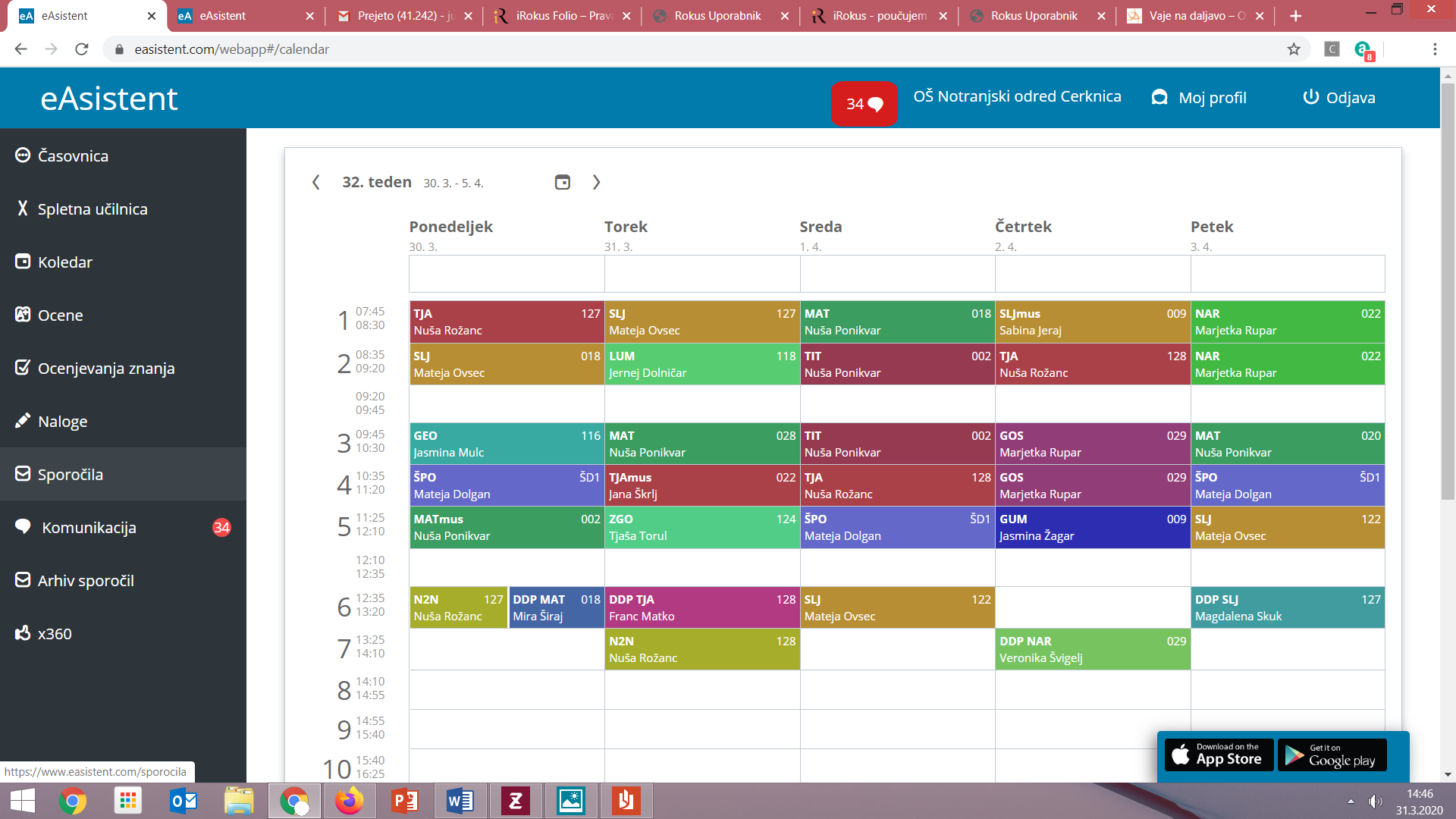 Izberi Novo sporočilo.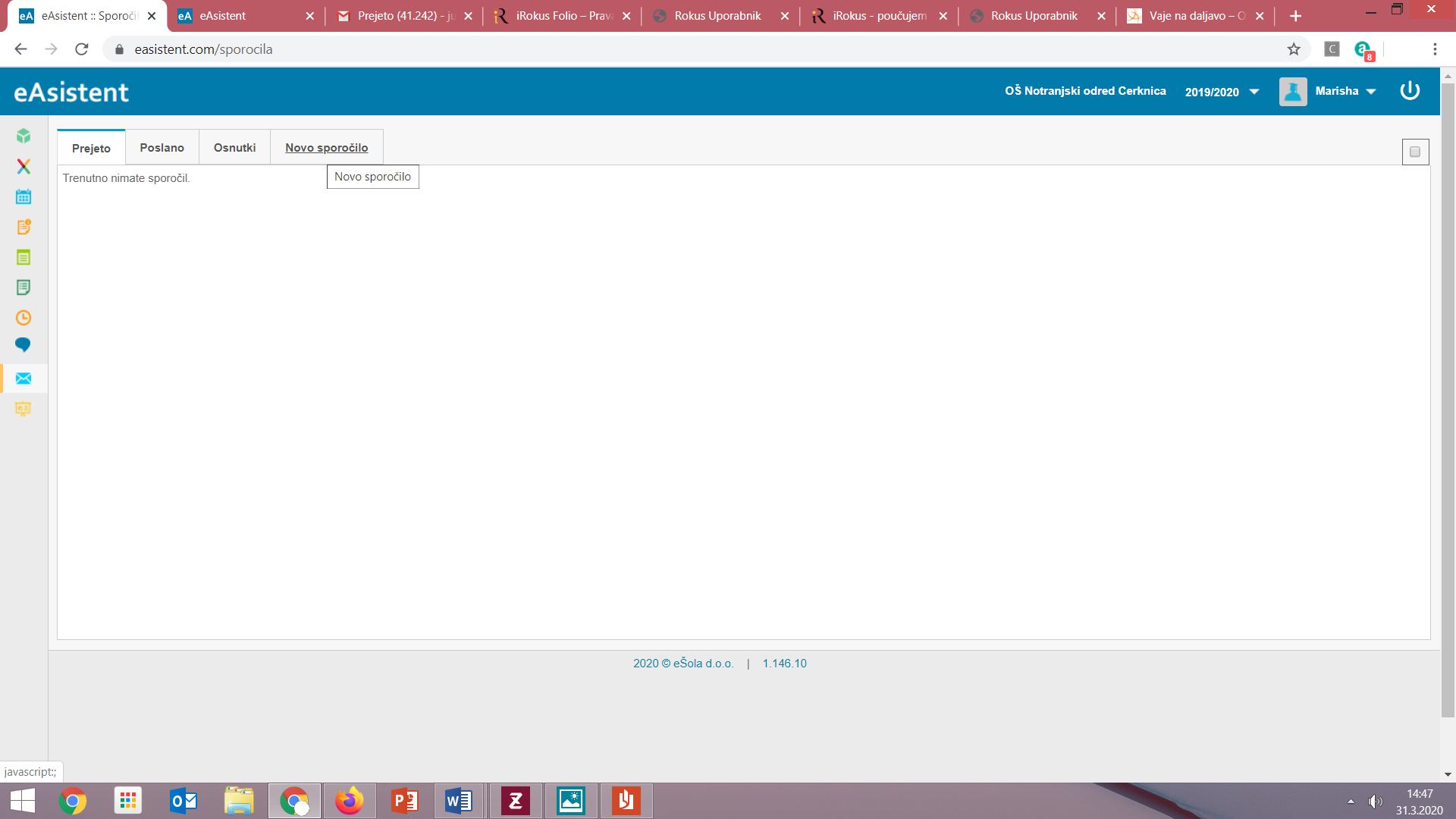 Vpiši zadevo, kaj želiš sporočiti, Dodaj priponko (Word dokument ali slika rešenih nalog).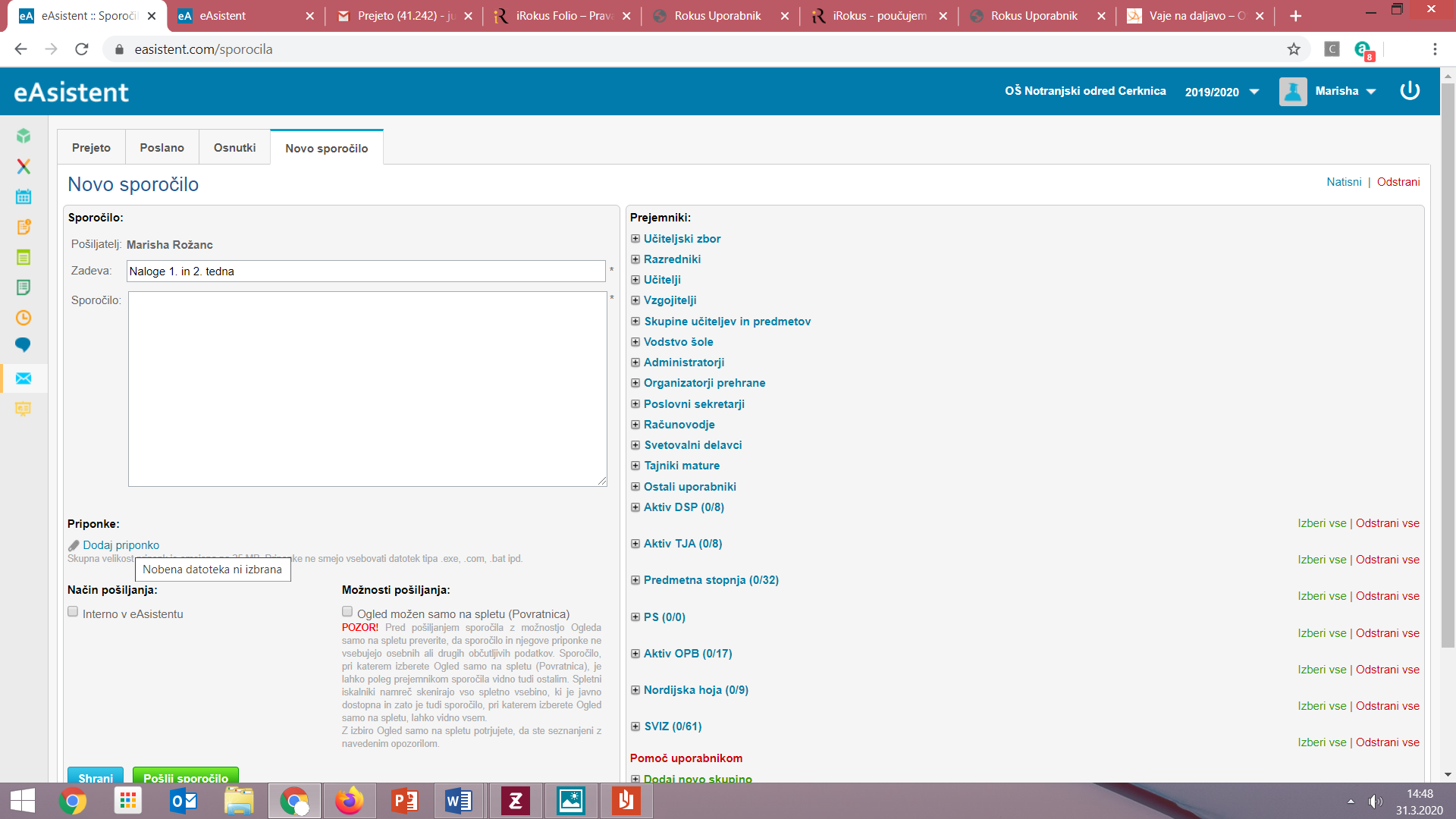 Na desni strani izberi Učitelji (kljukica pred učiteljem). Pošiljaš učitelju Juretu Meletu, Nuši Ponikvar ali Meti Polovič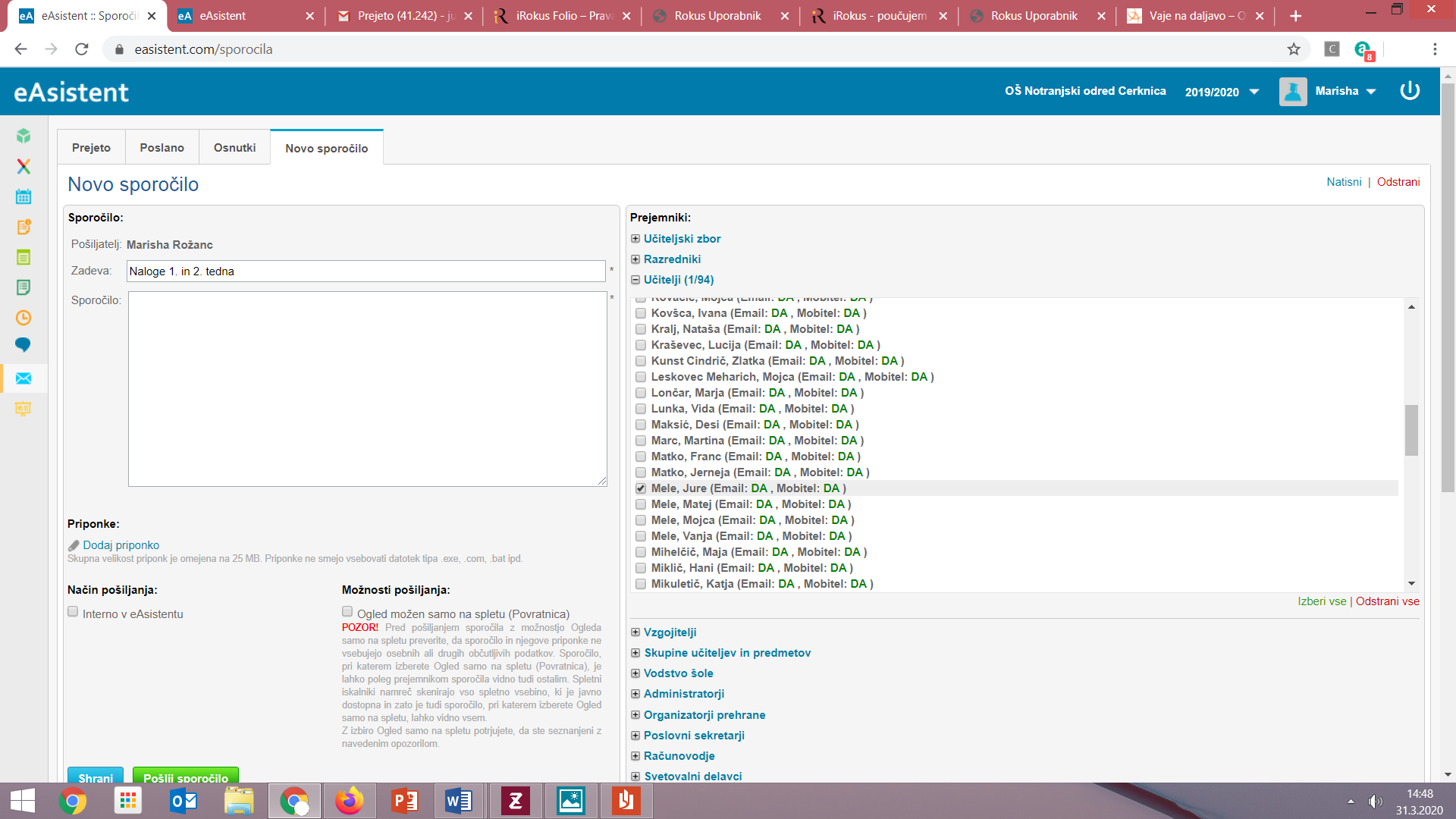 Na levi dodaj kljukico pod Načini pošiljanja (Interno v eAsistentu).Pošlji.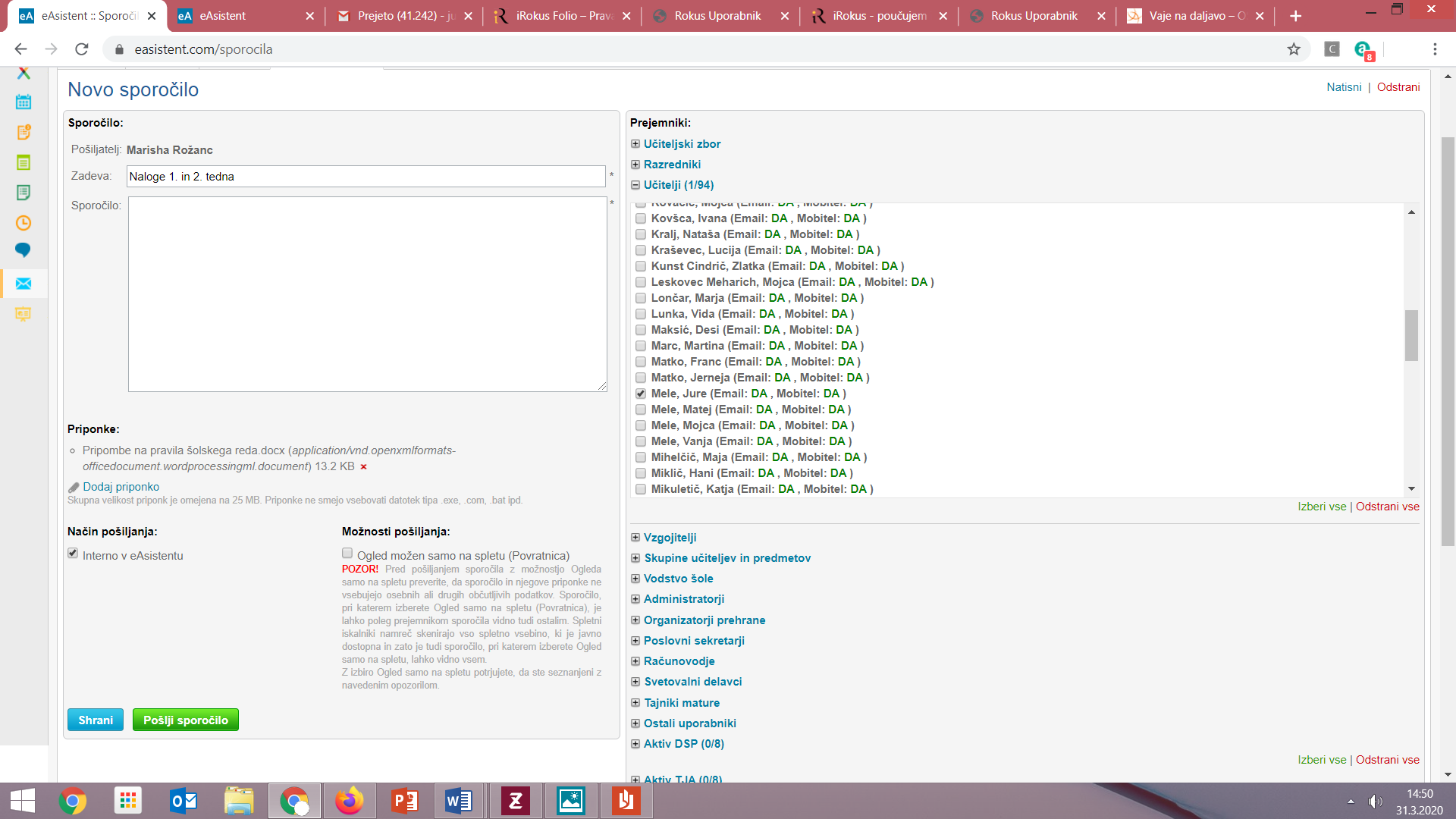 